Name of journal: World Journal of NeurologyESPS Manuscript NO: 14348Columns: ReviewCerebral ageing-the role of insulin and insulin-like growth factor signalling: A reviewRomain G et al. Cerebral ageing and insulin signallingGeorgia Romain, Jolanta Opacka-Juffry Georgia Romain, Jolanta Opacka-Juffry, Department of Life Sciences, University of Roehampton, London SW15 4JD, United KingdomAuthor contributions: Romain G and Opacka-Juffry J both contributed to this paper.Conflict-of-interest: No potential conflicts of interest relevant to this article were reported.Open-Access: This article is an open-access article which selected by an in-house editor and fully peer-reviewed by external reviewers. It distributed in accordance with the Creative Commons Attribution Non Commercial (CC BY-NC 4.0) license, which permits others to distribute, remix, adapt, build upon this work non-commercially, and license their derivative works on different terms, provided the original work is properly cited and the use is non-commercial. See: http://creativecommons.org/licenses/by-nc/4.0/Correspondence to: Jolanta Opacka-Juffry, Professor, Department of Life Sciences, University of Roehampton, London SW15 4JD, United Kingdom. j.opacka-juffry@roehampton.ac.ukTelephone:  +44-20-83923563      Fax: +44-20-83923527      Received:  September 29, 2014Peer-review started: September 29, 2014First decision: October 14, 2014Revised:  November 11, 2014Accepted:  November 27, 2014Article in press:Published online: AbstractCerebral ageing is a complex biological process associated with progressing cerebrovascular disease and neuronal death. It does not always, however, associate with a functional decline as the ageing mammalian brain retains considerable functional plasticity, which supports successful cerebral ageing where age-related cognitive decline is modest. On the contrary, pathological cerebral ageing results in memory impairment and cognitive deterioration, with Alzheimer’s disease being a florid example. Trophic/growth factors promote brain plasticity and among them are peptides which belong to the insulin family. Preclinical research suggests that the evolutionarily conserved brain insulin/insulin-like growth factor IGF-1 signalling system controls lifespan and protects from some features of Alzheimer’s disease such as neurodegeneration-related accumulation of toxic protein and cognitive deficiencies, as observed in animal models. Insulin and IGF-1 activate cell signalling mechanisms which play protective and regenerative roles; abnormalities in the insulin/IGF-1 system may trigger a cascade of neurodegeneration in Alzheimer’s disease. Alzheimer’s disease patients show cerebral resistance to insulin which associates with IGF-I resistance and dysregulation of insulin/IGF-1 receptors as well as cognitive deterioration. This review is focused on the roles of the insulin/IGF-1 signalling system in cerebral ageing and its potential involvement in neurodegeneration in the human brain as seen against the background of preclinical evidence. © 2014 Baishideng Publishing Group Inc. All rights reserved.Key words:  Brain; Insulin; Insulin receptor; Insulin-like growth factor; Longevity; Alzheimer’s; Diabetes mellitus; InflammationCore tip: Age itself is a major risk factor for the development of age-related cognitive decline, Alzheimer’s and cerebrovascular diseases.  Increased life expectancy necessitates the need to understand the processes that underlie successful versus pathological brain ageing in order to develop early interventions which may assist in delaying if not reversing the detrimental effects of brain ageing. This review focuses on a signalling system of insulin and insulin-like growth factor IGF-1 (IIS) and its roles in cerebral ageing; it highlights some conflicting literature opinions and incomplete understanding of the roles and mechanisms of the IIS system.Romain G, Opacka-Juffry I. Cerebral Ageing-the Role of Insulin and Insulin-like Growth Factor signalling: A review. World J Neurol 2014; In pressINTRODUCTIONAgeing is a complex biological process that affects all species ranging from invertebrates through to non-human mammals and humans, being underpinned by alterations at molecular and cellular levels[1,2] that compromise the organism’s physiological homeostasis, induce susceptibility to disease and accelerate death[3-5]. The cellular and anatomical changes that occur in the course of brain ageing contribute to cerebrovascular disease[6], impact motor performance and learning and memory functions[7,8], thus leading to cognitive decline and dementia[9]. As human life span is growing and the proportion of the elderly is increasing in most societies, the prevalence of age-dependent diseases such as Alzheimer’s (AD), Parkinson’s disease (PD) and stroke is also on the increase world-wide. Consequently, understanding the biological and molecular mechanisms of what constitutes ‘successful’ versus pathological cerebral ageing is critical to both delaying the ageing process, enhancing the quality of life in the elderly, and alleviating the already overburdened health care systems, from the cost component involved in treating age-related diseases.  In view of the above points, research on brain-ageing has generated a pool of information regarding the potential mechanisms, which underpin cognitive decline. Advancements in molecular and cell technology, have been instrumental in identifying factors such as oxidative stress[10,11], epigenetic changes[12], mitochondrial dysfunction, inflammatory response[13], impaired cell signalling and gene expressions[14], autophagy and protein turnover, target of rapamycin (TOR) and insulin/ insulin-like growth factor (IGF) signalling as potential mechanisms that contribute to alterations observed in brain ageing[9].This review will first discuss what constitutes “successful” vs pathological brain ageing. Within this context, the review will then focus predominantly on the evolutionarily conserved insulin/IGF-signalling (IIS) system, and its roles in cognitive decline, dementia, Alzheimer’s disease and neuroinflammation. It has been postulated that the IIS system plays a regulatory role in organismal ageing, lifespan and longevity[15,16], and a reduced expression of its components under experimental conditions has been linked to amelioration of amyloid- accumulation, the latter being one of the key features of Alzheimer’s disease[17-19], and cognitive impairment[20]. The IIS system merits an arduous and in depth investigation into the role and the extent of its involvement in cerebral aging, as targeting its components may pave the way to designing novel pharmacological approaches to early interventions and facilitate reversal or delay of cognitive decline in human patients.  SUCCESSFUL VERSUS PATHOLOGICAL CEREBRAL AGEING Defining successful cerebral ageing has been both challenging and controversial and to date there is no scientific consensus defining normal ageing in older age.  Despite the lack of an operational definition, it is generally agreed that successful cerebral ageing is a multi-dimensional process, characterized by the absence of cognitive impairment and preservation of mental faculties, which allows for social functioning and independence in older age[21]. This suggests that beyond the neurophysiological and psychological functions, equally vital are some esoteric elements such as wisdom and resilience, which together with lifestyle factors may contribute towards the variability, detected in cognitive abilities amongst “successful” versus “unsuccessful” elderly individuals and groups[22,23]. Current research postulates that the ageing mammalian brain retains a considerable functional plasticity, which is activity-related and thus it depends on the lifestyle of the individual (e.g.,[24]. There is evidence that human age-related diseases can be delayed by a healthy lifestyle which includes stress management, physical exercise and caloric restriction[24,25].   Thus, although genes are important determinants of longevity, an individual’s lifestyle is a powerful instrument that can delay the development of age-related diseases and lead to the path of ageing successfully[25-27].Functional imaging studies on ageing human brains, suggest that in the absence of pathology, age-related cognitive decline is rather modest and varies amongst individuals[9].  It is characterized by anatomical and functional changes, which are associated with neuronal-synaptic molecular substrates specific to brain area[28,29]. These changes may be attributed to synaptic connectivity rather than neuronal and white matter loss[30,31].  In contrast, the pathologically ageing brain, as that in Alzheimer’s disease (AD), exhibits marked cognitive decline, which is associated with a significant loss of synapses[32]. Although the molecular mechanisms underlying this synaptic impairment are not fully understood, dysfunction of -secretase is evident in many cases of early onset of AD[33], and the gamma-secretase-mediated EphA4 signalling system may be involved in the synaptic pathogenesis of AD[32,33]. Equally, apolipoprotein E4 can increase the presence of amyloid beta (a) oligomers in the brain, which in turn may increase the loss of dendritic spines and accelerate memory decline in AD[34].Of the regions associated with memory and learning, the hippocampal formation exhibit age-related decrease in volume, which may be a consequence of a decrease in neuronal and synaptic density[28,30]; prefrontal cortex (PFC) also shows reductions in grey matter[35,36]. The PFC is implicated in higher executive functions, involving explicit, implicit and spatial memories[28,37,38].  Its decreased grey matter diffusivity may be a potential biomarker for early AD[39].  Similarly, the posterior cingulate (PCC), which is both anatomically and functionally connected to PFC and the medial temporal lobe (MTL)[40,41] and which plays a vital role in encoding and retrieval of information[42,43] is also affected in ageing.  Interestingly, it is one of the first structures to be affected in Alzheimer’s disease[44,45] but has not yet been explicitly studied in conjunction with PFC to establish associations between task-related and cognitive task activation[46].These associations may be modifiable in healthily aged individuals[46-48] in contrast to AD patients[48-50].  PFC grey matter loss may trigger plasticity, which is dependent on the MTL function for memory tasks[51], and consequently, those individuals with functionally intact grey matter/MTL ratio, may make a greater use of the PFC[52].The hippocampal region implicated in memory function shows an age-related atrophy[53], and a decline of working memory function is often observed in healthy ageing[54].  In AD pathology, impaired hippocampal function is detectable even before the formation and accumulation of plaques[55] and volume analysis by means of MRI has been used as diagnostic tool in distinguishing AD patients and healthy age-matched subjects by measuring the grey matter volumes in the lateral temporal and parietal cortices[56]. Furthermore, the AD brain is characterized by ventricular enlargement[57-60], consistent with a considerable loss of grey and white matter[61].The above alterations may be attributed to age-related neuronal loss, and/or compensatory plasticity, and future studies are needed to test how these three way structure-function-behaviour associations impact the grey matter loss of PFC activation in successful ageing[46].  Equally, stress-related hormonal changes[9] or compromised calcium homeostasis[38,62] can play a role too as prolonged increases of intracellular calcium concentrations may cause neurite degeneration and cell death in ageing[63].In addition to the observed anatomical, functional and cellular changes, the brain’s neurochemistry is also affected, with dopaminergic, noradrenergic and cholinergic systems exhibiting deficits[60,64-69].  Studies on human and rhesus monkey PFC indicate that the balance between inhibitory and excitatory neurotransmission is decreased[70] as an effect of reduced gene expression, which may compromise neural activity resulting in excitotoxicity and neurodegenerative pathology. Positron emission tomography (PET) scans in ageing humans show a reduction in dopamine synthesis in the striatum, of relevance to frontal lobe cognitive function[71], and a marked decrease in dopamine receptor binding within caudate and putamen nuclei[66,72].  Reductions in serotonin synthesis, reuptake and receptor binding have also been noted in the caudate nucleus, putamen and PFC of ageing brains[67], and glutamate decreased levels in grey and white matter, basal ganglia have been reported[69,73].It is of significance that all the pathological features of AD such as neuronal loss, neurofibrillary tangles and plagues may be present in the brains of elderly who may never show the full extent of cognitive deterioration observed in AD[9].  This resilience to cognitive decline in the presence of AD pathology may be attributed to “cognitive reserve”, which may reduce the risk of dementia in ageing[74]. It further suggests that the hallmarks of AD may be secondary to ageing.One of the cellular mechanisms regulating ageing processes is the insulin and insulin-like growth factor -1 signalling (IIS) system, which is described below with regard to its role and those of its components in cerebral ageing. This system, extensively studied in model organisms, appears to underpin the innate resilience that is essential in successful ageing; it may also present therapeutic potential in the treatment of debilitating neurodegenerative and cerebrovascular diseases.INSULIN, INSULIN GROWTH FACTORS AND THEIR RECEPTORSInsulin and the insulin-like growth factors 1 and 2 (IGF-1, IGF-2) constitute a family of structurally similar peptides[75,76], which have been preserved in most organisms through evolution[77].  Peripherally, insulin is synthesized and secreted into blood by pancreatic cells, whereas IGF-1 and IGF-2 by the liver in response to the pituitary growth hormone (GH)[78].   Insulin is a powerful player in glucose homeostasis, e.g.,[79,80], which targets the liver, muscle, and adipose tissue[81], and also the vasculature and the brain[82].  The IGF-1 in contrast, is implicated in foetal and postnatal development, with a role in cellular survival of adult tissues[82]. The circulation and delivery of IGF-1 to the tissues is aided by IGF-1 binding proteins (IGFBP1-6) in contrast to insulin, which circulates freely[82]. The transportation of insulin and IGF 1 into the brain is achieved through a saturable mechanism within the blood-brain barrier (BBB)[83,78,82], although there is evidence of their de novo synthesis in the CNS[84-86].  Insulin’s ability to cross the BBB[83,87-89] depends on a number of factors such as age, fasting or obesity[88]. Under experimental conditions, insulin administered directly into the CNS, decreases body weight by suppressing appetite, lowers serum insulin levels and increases serum glucose[90,91]. An increase in peripheral insulin levels leads to increased CSF insulin, whereas chronic insulin resistance impairs cerebral transportation by down regulating insulin receptors (IR) at BBB[92]. Brain activity in healthy individuals subjected to direct determination of insulin sensitivity with the hyperinsulinemic–euglycemic clamp technique, has been shown to be affected by increased levels of circulating insulin[93].  BBB uptake of IGF involves a lipoprotein receptor-related protein 1 (LRP1), the respective receptor (IGF-1R) and other transport mechanisms, enabling IGF access to CSF, and hypothalamic and hippocampal regions[82]. Insulin and IGFs activate signalling systems through their respective receptors, which belong to the tyrosine kinase receptor family[77]: insulin receptor (IR), IGF-1 receptor (IGF-1R) and IGF-2 receptor (IGF-2R) (Figure 1). Low affinity binding can take place between insulin and IGF-1R, and IGF-1 and IR using the PI3K/Akt pathway, while IGF-2 signals downstream not only via IGF-2R but also IGF-1R[77]. It should be mentioned that IGF-2R mainly controls the uptake and activation/destruction of extracellular of IGF-1/2 IGF2[94]; the present review is focused on IGF-1R (Figure 1). IR and IGF-1R differ in their respective functions and tissue expressions[82] being present in the brain within neuron rich structures[95-97] and glial cells[98,18,99]; they are different entities expressed in diverse brain regions.  The IR is highly expressed in the anterior thalamic and hypothalamic nuclei, olfactory bulb, hippocampus, cerebral cortex[100,101] and promotes plasticity through supporting synaptogenesis and synaptic remodelling[102,103], and metabolic homeostasis[75,104]. IGF-1R signalling supports normal brain development with its neurogenesis, and successful ageing, consistent with the roles of its agonist neurotrophins (see review[77]. A genetic modification, which results in IGF-1R deletion, causes microcephaly and death in experimental animals[105,106].INSULIN AND THE INSULIN-LIKE GROWTH FACTOR (IGF-1) SIGNALLING SYSTEM (IIS) AND ITS ROLES IN COGNITIVE FUNCTION, BRAIN AGEING AND LONGEVITYThe IIS system has been probably the most widely studied conserved mechanism that extends lifespan in worms, flies and mammals[16], linking longevity and successful ageing across the species[107,108]. It has been suggested that although insulin does not directly influence cerebral glucose transport, it appears to influence regionally the distribution of glucose transporter isoforms such as GLUT 4 and GLUT 8; the former being expressed in the cerebellum, hippocampus, pituitary and hypothalamus[109] whereas the latter in the hippocampus and hypothalamus[110].  This selective stimulation of glucose uptake in the brain areas implicated in learning and memory renders the hormone a potent player in potential therapeutic use to restore or enhance impaired cognitive functions[111]. In addition, insulin’s indirect role in hippocampal functioning via the long-term potentiation (LTP) cascade, involving the NMDA receptor[112] further suggests that insulin can be implicated in synaptic remodelling which is vital for the formation of new memories. Similarly, insulin’s ability to modulate CNS levels of acetylcholine and norepinephrine, known to influence cognitive function[113,114], may further substantiate its role in neural activity and potential neural protection against the effects of oxidative stress[115].Studies in animals and humans have suggested that deficiency or reduced effectiveness of insulin is a contributing factor to cognitive decline, impacting memory functions and brain ageing[116-118]. Insulin resistance has been positively correlated with neurodegeneration observed in AD and mild cognitive impairment[119,118]. Patients with type II diabetes mellitus, hypertension and chronic hyperinsulinemia show impaired verbal memory while enhanced memory function has been observed upon intranasal insulin administration[120,121].    In preclinical studies, LID mice, deficient in liver-derived IGF-1 exhibit impaired spatial learning and memory functions[122], demonstrating that this peptide is vital in mediating exercise-induced effects on the adult brain, thus suggesting promotion of neurogenesis[123,124].  In addition, IGF-1 appears to possess neurotrophic properties and plays a role in the amelioration of age-related reduction in hippocampal neurogenesis and behavioural deficits[125,126]; it also improves regional cerebral blood flow in normal rats[127].  It targets brain neurones and glia implying a trophic action on glutamatergic synapses, modulating hippocampal circuitries that are involved in learning and memory[116]. Within this context, research on brain ageing suggests that IGF-1 has potent effects on brain function, and that its reduced signalling during ageing may contribute to cognitive deterioration and compromise the organism’s ability to deal with age-associated cerebral pathologies[19]. Similarly, impaired insulin signalling in the brain has been linked to cognitive decline associated with pathological brain ageing[111,128].  Epidemiological studies suggest that individuals with type II diabetes and obesity may be at higher risk of developing vascular dementia[129].On the other hand, centenarian studies provide evidence of correlation between reduced IIS activity and extreme human longevity.  Ashkenazi centenarians have been found to have mutations in the IGF-1R that leads to lower activity of the respective signalling pathway[107], and centenarians' offspring had lower peripheral IGF-1 activity when compared with appropriately matched-controls[130].  Of significance, in the same sample of centenarians' offspring, IGF-1 was inversely related to insulin sensitivity[130], and an Italian cohort study reported an IR variant to be associated with longevity[131].  The above findings suggest that in humans the IIS system is a complex determinant of lifespan[132].  PRECLINICAL VERSUS CLINICAL STUDIES ON THE ROLE OF THE ISS SYSTEM IN ALZHEIMER’S DISEASE  The importance of IR, IGF-1R and their respective agonist peptides has been underscored by data postulating its involvement in Alzheimer’s disease, which is characterized by amyloid-dependent neurodegeneration and late onset progressive cognitive decline. AD sufferers display impaired cerebral glucoregulation[133], reduced brain insulin receptor activity, reduced insulin concentrations in cerebrospinal fluid, peripheral hyperinsulinemia[134] and reduced insulin and IGF-1 expression[135], together with synaptic loss associated with the accumulation and formation of aggregate amyloid plagues (a) and neurofibrillary tangles (tau protein) as measured post mortem[136-138]. The above suggests that the IIS system may play a significant role in the loss of memory functions associated with AD and a reduction of its activity may reduced toxicity, delay amyloid- accumulation and improve cognitive functions[139-143,18].In the preclinical approaches, mouse models of AD with a knockout of IGF-1 receptor exhibit reduced cognitive impairment, neurodegeneration and longer lifespan. The findings from the above studies, point to amyloid- oligomers as the toxic species associated with AD, and the ageing process to be associated with the organism’s exposure to their toxicity, leading to age-related neurodegenerative diseases[132]. Consequently, the IIS system was mechanistically linked to neurone-associated toxic protein accumulation and ageing, as reduced signalling is thought to protect the brain and slow the progression of AD[132]. It has been shown to activate the P13K/AKT and RAS pathways (Figure 1). The former leads to the activation of mTOR (mammalian target of rapamycin), and rapamycin-treated mice have been shown to increase their lifespan and ameliorate age-related cognitive deficits[144,141].  The latter activates extracellular signal-regulated kinase (ERK-1/-2), which has been implicated in plasticity, including long-term potentiation, and memory formation in the CNS[145]. Although no data as yet exist to support the involvement of both pathways in the pathogenesis of AD, it may present an interesting direction for future research.A number of current preclinical studies on the animal models of AD suggest that genetic reduction of the signalling pathway may protect against the AD pathology[18,20] while older studies seem to postulate that its reduction is associated with the age-related pathologies[146].  These conflicting views may arise from the use of different experimental approaches[19], or as it has been suggested, reduced IGF-1 peripheral bioactivity may not necessarily induce the same results in brain IGF-1 levels[147], postulating an independent regulatory activity. It is important to appreciate the complexity of this relationship as human studies which try to correlate peripheral levels of IGF-1/2 with cognitive functioning in health and disease, report disparate finding, as illustrated below. Of the most recent publications in this area, a large scale long-term study on a community sample of over 3500 participants of middle and old ages has demonstrated that lower serum levels of IGF-1 associate with an increased risk of developing AD dementia while higher levels of IGF-1 associate with greater brain volumes in middle-aged participants free of stroke and dementia. The authors conclude that elevated levels of IGF-1 may protect against neurodegeneration[148]. On the other hand, the Caerphilly Prospective Study on 746 men has not found associations between age-related cognitive decline and IGF-1, contrary to IGF-2 which was associated with both normal age-related and pathological cognitive decline[149]. Furthermore, offspring from families with a parental history of AD appear to have higher serum IGF-1 levels in middle age when compared with appropriate controls, leading to a conclusion that elevated peripheral IGF-1 associates with an increased risk of AD[150]. Despite the existence of opposing views in the field, epidemiological evidence postulates a strong association between T2D and AD occurrence as AD patients exhibit higher rates of diabetes and impaired fasting glucose levels[151-153], and although the molecular mechanisms underlying this association are not yet clearly understood[82] impaired insulin signalling, amyloid-genesis and inflammation appear to be heavily implicated in the aetiology of diabetes, AD and consequently cerebral ageing[154].IIS SYSTEM AND INFLAMMATIONInflammation is seen a key player in obesity, insulin resistance and diabetes, as based on elevated levels of pro-inflammatory cytokines in the circulation and pancreatic islets of T2D patients[155].  Similarly, elevated levels of pro-inflammatory proteins and chemokines have been detected in post-mortem AD patients’ brains, e.g.,[156].  This was further substantiated by findings from studies on AD mouse models suggestive of inflammation as key to early and/or intermediate stages of the neurodegenerative condition[157]. There is consensus that cerebrovascular inflammation and neuroinflammation, along with an increased accumulation of toxic amyloid- β, all result in a disruption of synaptic activity, which according to some theories is a trigger in AD pathophysiology, e.g.,[158].Studies investigating IGF-1 and IGF-2 peptides’ expression in human microglia in vivo and in vitro suggest that both peptides are expressed in microglia, conferring vital protection against cytokine-mediated neuronal death.  It should be mentioned here that microglial activation is associated with increased activities of inflammatory cytokines, e.g., IL-1β and IL-6 which itself can disrupt neural signalling, e.g.,[159].Chronic inflammation increases the production of inflammatory cytokines in the long-term, which contributes to the suppression of neurotrophic factors, including the IGFs, and leads to progressive tissue damage, thus accelerating the onset of clinical manifestations of AD and metabolic disorders including T2D[160,161], and may contribute to neurodegeneration[162].CONCLUSIONResearch on brain ageing suggests that age itself is a major risk factor for the development of age-related cognitive decline, Alzheimer’s and cerebrovascular diseases.  The increased life expectancy observed in most societies has further necessitated the need to understand the processes that underlie successful versus pathological brain ageing such that early interventions through lifestyle modifications or pharmacological agents may assist in delaying if not reversing the detrimental effects on brain pathology.Within this context, this review examined the role of an evolutionarily conserved signalling pathway, IIS, with the focus on insulin and insulin-like growth factor IGF-1 and their roles in cerebral ageing.  Translation of data derived from animal models allow for linking the IIS pathway with its supporting longevity, protein homeostasis, learning and memory, and delayed ageing.  The above is also consistent with the human studies, which find evidence of reduced messaging for insulin, IGF-1 and their receptors in post mortem brains of patients with AD. While the link between insulin as such and brain ageing has been recognised, the IIS pathway in its entirety deserves more attention; our still incomplete understanding of the roles and mechanisms of this pathway calls for more translational research to explore novel treatments for cognitive decline through delaying cerebral ageing. Some conflicting literature opinions and incomplete understanding of the roles and mechanisms of the IIS system demand novel approaches and directions in this field. The IIS system clearly lends itself to the ongoing search for modifiable physiological factors which may delay the onset of cognitive decline and cerebral ageing. REFERENCES 1 de Magalhães JP. From cells to ageing: a review of models and mechanisms of cellular senescence and their impact on human ageing. Exp Cell Res 2004; 300: 1-10 [PMID: 15383309 DOI: 10.1016/j.yexcr.2004.07.006]2 de Magalhães JP, Faragher RG. Cell divisions and mammalian aging: integrative biology insights from genes that regulate longevity. Bioessays 2008; 30: 567-578 [PMID: 18478536 DOI: 10.1002/bies.20760]3 Kirkwood TB. The origins of human ageing. Philos Trans R Soc Lond B Biol Sci 1997; 352: 1765-1772 [PMID: 9460059 DOI: 10.1098/rstb.1997.0160]4 Partridge L, Mangel M. Messages from mortality: the evolution of death rates in the old. Trends Ecol Evol 1999; 14: 438-442 [PMID: 10511720 DOI: 10.1016/S0169-5347(99)01646-8]5 Sharpless NE, DePinho RA. How stem cells age and why this makes us grow old. Nat Rev Mol Cell Biol 2007; 8: 703-713 [PMID: 17717515 DOI: 10.1038/nrm2241]6 Sonntag WE, Lynch C, Thornton P, Khan A, Bennett S, Ingram R. The effects of growth hormone and IGF-1 deficiency on cerebrovascular and brain ageing. J Anat 2000; 197 Pt 4: 575-585 [PMID: 11197531 DOI: 10.1017/S002187829900713X]7 Mattay VS, Fera F, Tessitore A, Hariri AR, Das S, Callicott JH, Weinberger DR. Neurophysiological correlates of age-related changes in human motor function. Neurology 2002; 58: 630-635 [PMID: 11865144 DOI: 10.1212/WNL.58.4.630]8 Koivisto K, Reinikainen KJ, Hänninen T, Vanhanen M, Helkala EL, Mykkänen L, Laakso M, Pyörälä K, Riekkinen PJ. Prevalence of age-associated memory impairment in a randomly selected population from eastern Finland. Neurology 1995; 45: 741-747 [PMID: 7723964 DOI: 10.1212/WNL.45.4.741]9 Bishop NA, Lu T, Yankner BA. Neural mechanisms of ageing and cognitive decline. Nature 2010; 464: 529-535 [PMID: 20336135 DOI: 10.1038/nature08983]10 Muller FL, Lustgarten MS, Jang Y, Richardson A, Van Remmen H. Trends in oxidative aging theories. Free Radic Biol Med 2007; 43: 477-503 [PMID: 17640558 DOI: 10.1016/j.freeradbiomed.2007.03.034]11 Wolf FI, Fasanella S, Tedesco B, Cavallini G, Donati A, Bergamini E, Cittadini A. Peripheral lymphocyte 8-OHdG levels correlate with age-associated increase of tissue oxidative DNA damage in Sprague-Dawley rats. Protective effects of caloric restriction. Exp Gerontol 2005; 40: 181-188 [PMID: 15763395 DOI: 10.1016/j.exger.2004.11.002]12 Fischer A, Sananbenesi F, Wang X, Dobbin M, Tsai LH. Recovery of learning and memory is associated with chromatin remodelling. Nature 2007; 447: 178-182 [PMID: 17468743 DOI: 10.1038/nature05772]13 McGeer EG, McGeer PL. Neuroinflammation in Alzheimer's disease and mild cognitive impairment: a field in its infancy. J Alzheimers Dis 2010; 19: 355-361 [PMID: 20061650 DOI: 10.3233/JAD-2010-1219]14 Freitas AA, de Magalhães JP. A review and appraisal of the DNA damage theory of ageing. Mutat Res 2011; 728: 12-22 [PMID: 21600302 DOI: 10.1016/j.mrrev.2011.05.001]15 Blalock EM, Geddes JW, Chen KC, Porter NM, Markesbery WR, Landfield PW. Incipient Alzheimer's disease: microarray correlation analyses reveal major transcriptional and tumor suppressor responses. Proc Natl Acad Sci U S A 2004; 101: 2173-2178 [PMID: 14769913 DOI: 10.1073/pnas.0308512100]16 Broughton S, Partridge L. Insulin/IGF-like signalling, the central nervous system and aging. Biochem J 2009; 418: 1-12 [PMID: 19159343 DOI: 10.1042/BJ20082102]17 Moloney AM, Griffin RJ, Timmons S, O'Connor R, Ravid R, O'Neill C. Defects in IGF-1 receptor, insulin receptor and IRS-1/2 in Alzheimer's disease indicate possible resistance to IGF-1 and insulin signalling. Neurobiol Aging 2010; 31: 224-243 [PMID: 18479783 DOI: 10.1016/j.neurobiolaging.2008.04.002]18 Freude S, Hettich MM, Schumann C, Stöhr O, Koch L, Köhler C, Udelhoven M, Leeser U, Müller M, Kubota N, Kadowaki T, Krone W, Schröder H, Brüning JC, Schubert M. Neuronal IGF-1 resistance reduces Abeta accumulation and protects against premature death in a model of Alzheimer's disease. FASEB J 2009; 23: 3315-3324 [PMID: 19487308 DOI: 10.1096/fj.09-132043]19 Piriz J, Muller A, Trejo JL, Torres-Aleman I. IGF-I and the aging mammalian brain. Exp Gerontol 2011; 46: 96-99 [PMID: 20863877 DOI: 10.1016/j.exger.2010.08.022]20 Cohen E, Paulsson JF, Blinder P, Burstyn-Cohen T, Du D, Estepa G, Adame A, Pham HM, Holzenberger M, Kelly JW, Masliah E, Dillin A. Reduced IGF-1 signaling delays age-associated proteotoxicity in mice. Cell 2009; 139: 1157-1169 [PMID: 20005808 DOI: 10.1016/j.cell.2009.11.014]21 Hendrie HC, Albert MS, Butters MA, Gao S, Knopman DS, Launer LJ, Yaffe K, Cuthbert BN, Edwards E, Wagster MV. The NIH Cognitive and Emotional Health Project. Report of the Critical Evaluation Study Committee. Alzheimers Dement 2006; 2: 12-32 [PMID: 19595852 DOI: 10.1016/j.jalz.2005.11.004]22 Lamond AJ, Depp CA, Allison M, Langer R, Reichstadt J, Moore DJ, Golshan S, Ganiats TG, Jeste DV. Measurement and predictors of resilience among community-dwelling older women. J Psychiatr Res 2008; 43: 148-154 [PMID: 18455190 DOI: 10.1016/j.jpsychires.2008.03.007]23 Jeste DV, Ardelt M, Blazer D, Kraemer HC, Vaillant G, Meeks TW. Expert consensus on characteristics of wisdom: a Delphi method study. Gerontologist 2010; 50: 668-680 [PMID: 20233730 DOI: 10.1093/geront/gnq022]24 Stranahan AM, Mattson MP. Recruiting adaptive cellular stress responses for successful brain ageing. Nat Rev Neurosci 2012; 13: 209-216 [PMID: 22251954 DOI: 10.1038/nrn3151]25 Gitler AD. Another reason to exercise. Science 2011; 334: 606-607 [DOI: 10.1126/science.1214714]26 Abbott A. Ageing: growing old gracefully. Nature 2004; 428: 116-118 [PMID: 15014466 DOI: 10.1038/428116a]27 Mora F, Segovia G, Del Arco A, de Blas M, Garrido P. Stress, neurotransmitters, corticosterone and body-brain integration. Brain Res 2012; 1476: 71-85 [PMID: 22285436 DOI: 10.1016/j.brainres.2011.12.049]28 Hedden T, Gabrieli JD. Insights into the ageing mind: a view from cognitive neuroscience. Nat Rev Neurosci 2004; 5: 87-96 [PMID: 14735112 DOI: 10.1038/nrn1323]29 Burke SN, Barnes CA. Neural plasticity in the ageing brain. Nat Rev Neurosci 2006; 7: 30-40 [PMID: 16371948 DOI: 10.1038/nrn1809]30 Morrison JH, Baxter MG. The ageing cortical synapse: hallmarks and implications for cognitive decline. Nat Rev Neurosci 2012; 13: 240-250 [PMID: 22395804 DOI: 10.1038/nrn3200]31 Balietti M, Tamagnini F, Fattoretti P, Burattini C, Casoli T, Platano D, Lattanzio F, Aicardi G. Impairments of synaptic plasticity in aged animals and in animal models of Alzheimer's disease. Rejuvenation Res 2012; 15: 235-238 [PMID: 22533439 DOI: 10.1089/rej.2012.1318]32 Matsui C, Inoue E, Kakita A, Arita K, Deguchi-Tawarada M, Togawa A, Yamada A, Takai Y, Takahashi H. Involvement of the gamma-secretase-mediated EphA4 signaling pathway in synaptic pathogenesis of Alzheimer’s disease. Brain Pathol 2012; 22: 776-787 [PMID: 22404518 DOI: 10.1111/j.1750-3639.2012.00587.x]33 Inoue E, Deguchi-Tawarada M, Togawa A, Matsui C, Arita K, Katahira-Tayama S, Sato T, Yamauchi E, Oda Y, Takai Y. Synaptic activity prompts gamma-secretase-mediated cleavage of EphA4 and dendritic spine formation. J Cell Biol 2009; 185: 551-564 [PMID: 19414612 DOI: 10.1083/jcb.200809151]34 Hashimoto T,  Serrano-Pozo A, Hori Y, Adams KW, Takeda S, Banerji AO, Mitani A, Joyner D, Thyssen DH, Bacskai BJ, Frosch MP, Spires-Jones TL, Finn MB,Holtzman DM, Hyman BT. Apolipoprotein E, especially apolipoprotein E4, increases the oligomerization of amyloid beta peptide.  J Neurosci 2012; 32:  1581-1592 [DOI: 10.1523/JNEUROSCI.1542-12.2012]35 Raz N, Gunning FM, Head D, Dupuis JH, McQuain J, Briggs SD, Loken WJ, Thornton AE, Acker JD. Selective aging of the human cerebral cortex observed in vivo: differential vulnerability of the prefrontal gray matter. Cereb Cortex 1997; 7: 268-282 [PMID: 9143446 DOI: 10.1093/cercor/7.3.268]36 Salat DH, Buckner RL, Snyder AZ, Greve DN, Desikan RS, Busa E, Morris JC, Dale AM, Fischl B. Thinning of the cerebral cortex in aging. Cereb Cortex 2004; 14: 721-730 [PMID: 15054051 DOI: 10.1093/cercor/bhh032]37 Woodruff-Pak DS, Thompson RF. Classical conditioning of the eyeblink response in the delay paradigm in adults aged 18-83 years. Psychol Aging 1988; 3: 219-229 [PMID: 3268262 DOI: 10.1037/0882-7974.3.3.219]38 Kenessary A, Zhumadilov Z, Nurgozhin T, Kipling D, Yeoman M, Cox L, Ostler E, Faragher R. Biomarkers, interventions and healthy ageing. N Biotechnol 2013; 30: 373-377 [PMID: 23201073 DOI: 10.1016/j.nbt.2012.11.018]39 Jacobs HI, van Boxtel MP, Gronenschild EH, Uylings HB, Jolles J, Verhey FR. Decreased gray matter diffusivity: a potential early Alzheimer's disease biomarker? Alzheimers Dement 2013; 9: 93-97 [PMID: 22651939 DOI: 10.1016/j.jalz.2011.11.004]40 Greicius MD, Supekar K, Menon V, Dougherty RF. Resting-state functional connectivity reflects structural connectivity in the default mode network. Cereb Cortex 2009; 19: 72-78 [PMID: 18403396 DOI: 10.1093/cercor/bhn059]41 Dörfel D, Werner A, Schaefer M, von Kummer R, Karl A. Distinct brain networks in recognition memory share a defined region in the precuneus. Eur J Neurosci 2009; 30: 1947-1959 [PMID: 19895564 DOI: 10.1111/j.1460-9568.2009.06973.x]42 Vannini P, O'Brien J, O'Keefe K, Pihlajamäki M, Laviolette P, Sperling RA. What goes down must come up: role of the posteromedial cortices in encoding and retrieval. Cereb Cortex 2011; 21: 22-34 [PMID: 20363808 DOI: 10.1093/cercor/bhq051]43 Huijbers W, Vannini P, Sperling RA, C M P, Cabeza R, Daselaar SM. Explaining the encoding/retrieval flip: memory-related deactivations and activations in the posteromedial cortex. Neuropsychologia 2012; 50: 3764-3774 [PMID: 22982484 DOI: 10.1016/j.neuropsychologia.2012.08.021]44 Minoshima S, Giordani B, Berent S, Frey KA, Foster NL, Kuhl DE. Metabolic reduction in the posterior cingulate cortex in very early Alzheimer's disease. Ann Neurol 1997; 42: 85-94 [PMID: 9225689]45 Pengas G, Hodges JR, Watson P, Nestor PJ. Focal posterior cingulate atrophy in incipient Alzheimer's disease. Neurobiol Aging 2010; 31: 25-33 [PMID: 18455838 DOI: 10.1016/j.neurobiolaging.2008.03.014]46 Maillet D, Rajah MN. Association between prefrontal activity and volume change in prefrontal and medial temporal lobes in aging and dementia: a review. Ageing Res Rev 2013; 12: 479-489 [PMID: 23183352 DOI: 10.1016/j.arr.2012.11.001]47 Brassen S, Büchel C, Weber-Fahr W, Lehmbeck JT, Sommer T, Braus DF. Structure-function interactions of correct retrieval in healthy elderly women. Neurobiol Aging 2009; 30: 1147-1156 [PMID: 18023505]48 Trivedi MA, Stoub TR, Murphy CM, George S, deToledo-Morrell L, Shah RC, Whitfield-Gabrieli S, Gabrieli JD, Stebbins GT. Entorhinal cortex volume is associated with episodic memory related brain activation in normal aging and amnesic mild cognitive impairment. Brain Imaging Behav 2011; 5: 126-136 [PMID: 21328083 DOI: 10.1007/s11682-011-9117-4]49 Rémy F, Mirrashed F, Campbell B, Richter W. Verbal episodic memory impairment in Alzheimer's disease: a combined structural and functional MRI study. Neuroimage 2005; 25: 253-266 [PMID: 15734360]50 Meulenbroek O, Rijpkema M, Kessels RP, Rikkert MG, Fernández G. Autobiographical memory retrieval in patients with Alzheimer's disease. Neuroimage 2010; 53: 331-340 [PMID: 20570740 DOI: 10.1016/j.neuroimage.2010.05.082]51 Greenwood PM. Functional plasticity in cognitive aging: review and hypothesis. Neuropsychology 2007; 21: 657-673 [PMID: 17983277 DOI: 10.1037/0894-4105.21.6.657]52 Rosen AC, Gabrieli JD, Stoub T, Prull MW, O'Hara R, Yesavage J, deToledo-Morrell L. Relating medial temporal lobe volume to frontal fMRI activation for memory encoding in older adults.  Cortex 2005; 41: 595-602 [PMID: 16042035 DOI: 10.1016/S0010-9452(08)70199-0]53 Du AT, Schuff N, Chao LL, Kornak J, Jagust WJ, Kramer JH, Reed BR, Miller BL, Norman D, Chui HC, Weiner MW. Age effects on atrophy rates of entorhinal cortex and hippocampus. Neurobiol Aging 2006; 27: 733-740 [PMID: 15961190 DOI: 10.1016/j.neurobiolaging.2005.03.021]54 Wang M, Gamo NJ, Yang Y, Jin LE, Wang XJ, Laubach M, Mazer JA, Lee D, Arnsten AF. Neuronal basis of age-related working memory decline. Nature 2011; 476: 210-213 [PMID: 21796118 DOI: 10.1038/nature10243]55 Marchetti C, Marie H. Hippocampal synaptic plasticity in Alzheimer's disease: what have we learned so far from transgenic models? Rev Neurosci 2011; 22: 373-402 [PMID: 21732714 DOI: 10.1515/RNS.2011.035]56 Hänggi J, Streffer J, Jäncke L, Hock C. Volumes of lateral temporal and parietal structures distinguish between healthy aging, mild cognitive impairment, and Alzheimer's disease. J Alzheimers Dis 2011; 26: 719-734 [PMID: 21709375 DOI: 10.3233/JAD-2011-101260]57 Carmichael OT, Kuller LH, Lopez OL, Thompson PM, Dutton RA, Lu A, Lee SE, Lee JY, Aizenstein HJ, Meltzer CC, Liu Y, Toga AW, Becker JT. Ventricular volume and dementia progression in the Cardiovascular Health Study. Neurobiol Aging 2007; 28: 389-397 [PMID: 16504345 DOI: 10.1016/j.neurobiolaging.2006.01.006]58 Carmichael OT, Kuller LH, Lopez OL, Thompson PM, Dutton RA, Lu A, Lee SE, Lee JY, Aizenstein HJ, Meltzer CC, Liu Y, Toga AW, Becker JT. Cerebral ventricular changes associated with transitions between normal cognitive function, mild cognitive impairment, and dementia. Alzheimer Dis Assoc Disord 2007; 21: 14-24 [PMID: 17334268 DOI: 10.1093/brain/awn146]59 Nestor SM, Rupsingh R, Borrie M, Smith M, Accomazzi V, Wells JL, Fogarty J, Bartha R; Alzheimer's Disease Neuroimaging Initiative. Ventricular enlargement as a possible measure of Alzheimer’s disease progression validated using the Alzheimer’s disease neuroimaging initiative database. Brain 2008; 131: 2443-245460 Apostolova LG, Mosconi L, Thompson PM, Green AE, Hwang KS, Ramirez A, Mistur R, Tsui WH, de Leon MJ. Subregional hippocampal atrophy predicts Alzheimer’s dementia in the cognitively normal. Neurobiol Aging 2010; 31: 1077-1088 [PMID: 18814937 DOI: 10.1016/j.neurobiolaging.2008.08.008]61 Salat DH, Kaye JA, Janowsky JS. Prefrontal gray and white matter volumes in healthy aging and Alzheimer disease. Arch Neurol 1999; 56: 338-344 [PMID: 10190825 DOI: 10.1001/archneur.56.3.338]62 Toescu EC, Verkhratsky A, Landfield PW. Ca2+ regulation and gene expression in normal brain aging. Trends Neurosci 2004; 27: 614-620 [PMID: 15374673 DOI: 10.1016/j.tins.2004.07.010]63 Kapogiannis D, Mattson MP. Disrupted energy metabolism and neuronal circuit dysfunction in cognitive impairment and Alzheimer's disease. Lancet Neurol 2011; 10: 187-198 [PMID: 21147038 DOI: 10.1016/S1474-4422(10)70277-5]64 Rinne JO, Lönnberg P, Marjamäki P. Age-dependent decline in human brain dopamine D1 and D2 receptors. Brain Res 1990; 508: 349-352 [PMID: 2407314 DOI: 10.1016/0006-8993(90)90423-9]65 Iyo M, Yamasaki T. The detection of age-related decrease of dopamine D1, D2 and serotonin 5-HT2 receptors in living human brain. Prog Neuropsychopharmacol Biol Psychiatry 1993; 17: 415-421 [PMID: 8475323 DOI: 10.1016/0278-5846(93)90075-4]66 Wang Y, Chan GL, Holden JE, Dobko T, Mak E, Schulzer M, Huser JM, Snow BJ, Ruth TJ, Calne DB, Stoessl AJ. Age-dependent decline of dopamine D1 receptors in human brain: a PET study. Synapse 1998; 30: 56-61 [PMID: 9704881 DOI: 10.1002/(SICI)1098-2396(199809)30:1<56::AID-SYN7>3.0.CO;2-J]67 Yamamoto M, Suhara T, Okubo Y, Ichimiya T, Sudo Y, Inoue M, Takano A, Yasuno F, Yoshikawa K, Tanada S. Age-related decline of serotonin transporters in living human brain of healthy males. Life Sci 2002; 71: 751-757 [PMID: 12074934 DOI: 10.1016/S0024-3205(02)01745-9]68 Ota M, Yasuno F, Ito H, Seki C, Nozaki S, Asada T, Suhara T. Age-related decline of dopamine synthesis in the living human brain measured by positron emission tomography with L-[beta-11C]DOPA. Life Sci 2006; 79: 730-736 [PMID: 16580023 DOI: 10.1016/j.lfs.2006.02.017]69 Chang L, Jiang CS, Ernst T. Effects of age and sex on brain glutamate and other metabolites. Magn Reson Imaging 2009; 27: 142-145 [PMID: 18687554 DOI: 10.1016/j.mri.2008.06.002]70 Loerch PM, Lu T, Dakin KA, Vann JM, Isaacs A, Geula C, Wang J, Pan Y, Gabuzda DH, Li C, Prolla TA, Yankner BA. Evolution of the aging brain transcriptome and synaptic regulation. PLoS One 2008; 3: e3329 [PMID: 18830410 DOI: 10.1371/journal.pone.0003329]71 Braskie MN, Wilcox CE, Landau SM, O'Neil JP, Baker SL, Madison CM, Kluth JT, Jagust WJ. J Neurosci 2008; 28: 14320–14328 [PMID: 19109513 DOI: 10.1523/JNEUROSCI.3729-08.2008]72 Kaasinen V, Vilkman H, Hietala J, Någren K, Helenius H, Olsson H, Farde L, Rinne J. Age-related dopamine D2/D3 receptor loss in extrastriatal regions of the human brain. Neurobiol Aging 2000; 21: 683-688 [PMID: 11016537 DOI: 10.1016/S0197-4580(00)00149-4]73 Sailasuta N, Ernst T, Chang L. Regional variations and the effects of age and gender on glutamate concentrations in the human brain. Magn Reson Imaging 2008; 26: 667-675 [PMID: 17692491 DOI: 10.1016/j.mri.2007.06.007]74 Honer WG, Barr AM, Sawada K, Thornton AE, Morris MC, Leurgans SE, Schneider JA, Bennett DA. Cognitive reserve, presynaptic proteins and dementia in the elderly. Transl Psychiatry 2012; 2: e114 [PMID: 22832958 DOI: 10.1038/tp.2012.38]75 Bondy CA, Cheng CM. Signaling by insulin-like growth factor 1 in brain. Eur J Pharmacol 2004; 490: 25-31 [PMID: 15094071 DOI: 10.1016/j.ejphar.2004.02.042]76 Schulingkamp RJ, Pagano TC, Hung D, Raffa RB. Insulin receptors and insulin action in the brain: review and clinical implications. Neurosci Biobehav Rev 2000; 24: 855-872 [PMID: 11118610 DOI: 10.1016/S0149-7634(00)00040-3]77 Fernandez AM, Torres-Alemán I. The many faces of insulin-like peptide signalling in the brain. Nat Rev Neurosci 2012; 13: 225-239 [PMID: 22430016 DOI: 10.1038/nrn3209]78 Skottner A. Biosynthesis of Growth Hormone and Insulin-Like Growth Factor-I and the Regulation of their Secretion. Open Endocrinol J 2012; 6 (Suppl 1) 3-1279 Banting FG, Best CH, Collip JB, Campbell WR, Fletcher AA. Pancreatic Extracts in the Treatment of Diabetes Mellitus. Can Med Assoc J 1922; 12: 141-146 [PMID: 20314060]80 Zhao WQ, Chen H, Quon MJ, Alkon DL. Insulin and the insulin receptor in experimental models of learning and memory. Eur J Pharmacol 2004; 490: 71-81 [PMID: 15094074 DOI: 10.1016/j.ejphar.2004.02.045]81 Fulop T, Larbi A, Douziech N. Insulin receptor and ageing. Pathol Biol (Paris) 2003; 51: 574-580 [PMID: 14622948]82 Werner H, LeRoith D. Insulin and insulin-like growth factor receptors in the brain: Physiological and pathological aspects. Eur Neuropsychopharmacol 2014; [PMID: 24529663 DOI: 10.1016/j.euroneuro.2014.01.020]83 Schechter R, Whitmire J, Holtzclaw L, George M, Harlow R, Devaskar SU. Developmental regulation of insulin in the mammalian central nervous system. Brain Res 1992; 582: 27-37 [PMID: 1482442 DOI: 10.1016/0006-8993(92)90313-X]84 Lupu F, Terwilliger JD, Lee K, Segre GV, Efstratiadis A. Roles of growth hormone and insulin-like growth factor 1 in mouse postnatal growth. Dev Biol 2001; 229: 141-162 [PMID: 11133160 DOI: 10.1016/j.patbio.2003.09.007]85 Sun LY, Al-Regaiey K, Masternak MM, Wang J, Bartke A. Local expression of GH and IGF-1 in the hippocampus of GH-deficient long-lived mice. Neurobiol Aging 2005; 26: 929-937 [PMID: 15718052]86 Costantini C, Scrable H, Puglielli L. An aging pathway controls the TrkA to p75NTR receptor switch and amyloid beta-peptide generation. EMBO J 2006; 25: 1997-2006 [PMID: 16619032]87 Margolis RU, Altszuler N. Insulin in the cerebrospinal fluid. Nature 1967; 215: 1375-1376 [PMID: 6055448]88 Banks WA. The source of cerebral insulin. Eur J Pharmacol 2004; 490: 5-12 [PMID: 15094069 DOI: 10.1016/j.ejphar.2004.02.040]89 Burns JM, Donnelly JE, Anderson HS, Mayo MS, Spencer-Gardner L, Thomas G, Cronk BB, Haddad Z, Klima D, Hansen D, Brooks WM. Peripheral insulin and brain structure in early Alzheimer disease. Neurology 2007; 69: 1094-1104 [PMID: 17846409 DOI: 10.1212/01.wnl.0000276952.91704.af]90 Florant GL, Singer L, Scheurink AJ, Park CR, Richardson RD, Woods SC. Intraventricular insulin reduces food intake and body weight of marmots during the summer feeding period. Physiol Behav 1991; 49: 335-338 [PMID: 1905822 DOI: 10.1016/0031-9384(91)90053-Q]91 Foster LA, Ames NK, Emery RS. Food intake and serum insulin responses to intraventricular infusions of insulin and IGF-I. Physiol Behav 1991; 50: 745-749 [PMID: 1663628 DOI: 10.1016/0031-9384(91)90012-D]92 Moreira PI, Duarte AI, Santos MS, Rego AC, Oliveira CR. An integrative view of the role of oxidative stress, mitochondria and insulin in Alzheimer's disease. J Alzheimers Dis 2009; 16: 741-761 [PMID: 19387110 DOI: 10.3233/JAD-2009-0972]93 Freude S, Plum L, Schnitker J, Leeser U, Udelhoven M, Krone W, Bruning JC, Schubert M. Peripheral hyperinsulinemia promotes tau phosphorylation in vivo. Diabetes 2005; 54: 3343-3348 [PMID: 16306348 DOI: 10.2337/diabetes.54.12.3343]94 Hawkes C, Kar S. The insulin-like growth factor-II/mannose-6-phosphate receptor: structure, distribution and function in the central nervous system. Brain Res Brain Res Rev 2004; 44: 117-140 [PMID: 15003389 DOI: 10.1016/j.brainresrev.2003.11.002]95 de la Monte SM, Wands JR. Review of insulin and insulin-like growth factor expression, signaling, and malfunction in the central nervous system: relevance to Alzheimer's disease. J Alzheimers Dis 2005; 7: 45-61 [PMID: 15750214]96 Hill JM, Lesniak MA, Pert CB, Roth J. Autoradiographic localization of insulin receptors in rat brain: prominence in olfactory and limbic areas. Neuroscience 1986; 17: 1127-1138 [PMID: 3520377 DOI: 10.1016/0306-4522(86)90082-5]97 Banks WA, Jaspan JB, Huang W, Kastin AJ. Transport of insulin across the blood-brain barrier: saturability at euglycemic doses of insulin. Peptides 1997; 18: 1423-1429 [PMID: 9392846 DOI: 10.1016/S0196-9781(97)00231-3]98 Broughton SK, Chen H, Riddle A, Kuhn SE, Nagalla S, Roberts CT, Back SA. Large-scale generation of highly enriched neural stem-cell-derived oligodendroglial cultures: maturation-dependent differences in insulin-like growth factor-mediated signal transduction. J Neurochem 2007; 100: 628-638 [PMID: 17263792 DOI: 10.1111/j.1471-4159.2006.04171.x]99 Zeger M, Popken G, Zhang J, Xuan S, Lu QR, Schwab MH, Nave KA, Rowitch D, D'Ercole AJ, Ye P. Insulin-like growth factor type 1 receptor signaling in the cells of oligodendrocyte lineage is required for normal in vivo oligodendrocyte development and myelination. Glia 2007; 55: 400-411 [PMID: 17186502 DOI: 10.1002/glia.20469 ]100 Havrankova J, Roth J, Brownstein M. Insulin receptors are widely distributed in the central nervous system of the rat. Nature 1978; 272: 827-829 [PMID: 205798 DOI: 10.1038/272827a0]101 Unger JW, Livingston JN, Moss AM. Insulin receptors in the central nervous system: localization, signalling mechanisms and functional aspects. Prog Neurobiol 1991; 36: 343-362 [PMID: 1887067 DOI: 10.1016/0301-0082(91)90015-S]102 Chiu SL, Cline HT. Insulin receptor signaling in the development of neuronal structure and function. Neural Dev 2010; 5: 7 [PMID: 20230616 DOI: 10.1186/1749-8104-5-7]103 Abbott MA, Wells DG, Fallon JR. The insulin receptor tyrosine kinase substrate p58/53 and the insulin receptor are components of CNS synapses. J Neurosci 1999; 19: 7300-7308 [PMID: 10460236]104 McNay EC, Ong CT, McCrimmon RJ, Cresswell J, Bogan JS, Sherwin RS. Hippocampal memory processes are modulated by insulin and high-fat-induced insulin resistance. Neurobiol Learn Mem 2010; 93: 546-553 [PMID: 20176121 DOI: 10.1016/j.nlm.2010.02.002]105 Baker J, Liu JP, Robertson EJ, Efstratiadis A. Role of insulin-like growth factors in embryonic and postnatal growth. Cell 1993; 75: 73-82 [PMID: 8402902]106 Vicario-Abejón C, Yusta-Boyo MJ, Fernández-Moreno C, de Pablo F. Locally born olfactory bulb stem cells proliferate in response to insulin-related factors and require endogenous insulin-like growth factor-I for differentiation into neurons and glia. J Neurosci 2003; 23: 895-906 [PMID: 12574418]107 Suh Y, Atzmon G, Cho MO, Hwang D, Liu B, Leahy DJ, Barzilai N, Cohen P. Functionally significant insulin-like growth factor I receptor mutations in centenarians. Proc Natl Acad Sci U S A 2008; 105: 3438-3442 [PMID: 18316725 DOI: 10.1073/pnas.0705467105]108 Flachsbart F, Caliebe A, Kleindorp R, Blanché H, von Eller-Eberstein H, Nikolaus S, Schreiber S, Nebel A. Association of FOXO3A variation with human longevity confirmed in German centenarians. Proc Natl Acad Sci U S A 2009; 106: 2700-2705 [PMID: 19196970 DOI: 10.1073/pnas.0809594106]109 Reagan LP, Gorovits N, Hoskin EK, Alves SE, Katz EB, Grillo CA, Piroli GG, McEwen BS, Charron MJ. Localization and regulation of GLUTx1 glucose transporter in the hippocampus of streptozotocin diabetic rats. Proc Natl Acad Sci U S A 2001; 98: 2820-2825 [PMID: 11226324 DOI: 10.1073/pnas.051629798]110 Brant AM, Jess TJ, Milligan G, Brown CM, Gould GW. Immunological analysis of glucose transporters expressed in different regions of the rat brain and central nervous system. Biochem Biophys Res Commun 1993; 192: 1297-1302 [PMID: 8507199 DOI: 10.1006/bbrc.1993.1557]111 Cholerton B, Baker LD, Craft S. Insulin resistance and pathological brain ageing. Diabet Med 2011; 28: 1463-1475 [PMID: 21974744 DOI: 10.1111/j.1464-5491.2011.03464.x]112 Skeberdis VA, Lan J, Zheng X, Zukin RS, Bennett MV. Insulin promotes rapid delivery of N-methyl-D- aspartate receptors to the cell surface by exocytosis. Proc Natl Acad Sci U S A 2001; 98: 3561-3566 [PMID: 11248117 DOI: 10.1073/pnas.051634698]113 Figlewicz DP, Szot P, Israel PA, Payne C, Dorsa DM. Insulin reduces norepinephrine transporter mRNA in vivo in rat locus coeruleus. Brain Res 1993; 602: 161-164 [PMID: 8448653 DOI: 10.1016/0006-8993(93)90258-O]114 Kopf D, Baratti M. Effects of postraining administration of insulin on retention of a habituation response in mice: participation of a central cholinergic mechanism. Neurobiol Learn Mem 1999; 71: 50-61 [DOI: 10.1006/nlme.1998.3831]115 Duarte AI, Santos MS, Seiça R, Oliveira CR. Oxidative stress affects synaptosomal gamma-aminobutyric acid and glutamate transport in diabetic rats: the role of insulin. Diabetes 2004; 53: 2110-2116 [PMID: 15277393 DOI: 10.2337/diabetes.53.8.2110]116 Trejo JL, Carro E, Torres-Aleman I. Circulating insulin-like growth factor I mediates exercise-induced increases in the number of new neurons in the adult hippocampus. J Neurosci 2001; 21: 1628-1634 [PMID: 11222653]117 Zhao WQ, Alkon DL. Role of insulin and insulin receptor in learning and memory. Mol Cell Endocrinol 2001; 177: 125-134 [PMID: 11377828 DOI: 10.1016/S0303-7207(01)00455-5]118 Talbot K, Wang HY, Kazi H, Han LY, Bakshi KP, Stucky A, Fuino RL, Kawaguchi KR, Samoyedny AJ, Wilson RS, Arvanitakis Z, Schneider JA, Wolf BA, Bennett DA, Trojanowski JQ, Arnold SE. Demonstrated brain insulin resistance in Alzheimer's disease patients is associated with IGF-1 resistance, IRS-1 dysregulation, and cognitive decline. J Clin Invest 2012; 122: 1316-1338 [PMID: 22476197 DOI: 10.1172/JCI59903]119 Frölich L, Blum-Degen D, Bernstein HG, Engelsberger S, Humrich J, Laufer S, Muschner D, Thalheimer A, Türk A, Hoyer S, Zöchling R, Boissl KW, Jellinger K, Riederer P. Brain insulin and insulin receptors in aging and sporadic Alzheimer's disease. J Neural Transm 1998; 105: 423-438 [PMID: 9720972 DOI: 10.1007/s007020050068]120 Wallum BJ, Taborsky GJ, Porte D, Figlewicz DP, Jacobson L, Beard JC, Ward WK, Dorsa D. Cerebrospinal fluid insulin levels increase during intravenous insulin infusions in man. J Clin Endocrinol Metab 1987; 64: 190-194 [PMID: 3536982 DOI: 10.1210/jcem-64-1-190]121 Reger MA, Watson GS, Frey WH, Baker LD, Cholerton B, Keeling ML, Belongia DA, Fishel MA, Plymate SR, Schellenberg GD, Cherrier MM, Craft S. Effects of intranasal insulin on cognition in memory-impaired older adults: modulation by APOE genotype. Neurobiol Aging 2006; 27: 451-458 [PMID: 15964100 DOI: 10.1016/j.neurobiolaging.2005.03.016]122 Svensson J, Diez M, Engel J, Wass C, Tivesten A, Jansson JO, Isaksson O, Archer T, Hökfelt T, Ohlsson C. Endocrine, liver-derived IGF-I is of importance for spatial learning and memory in old mice. J Endocrinol 2006; 189: 617-627 [PMID: 16731792 DOI: 10.1677/joe.1.06631]123 O'Kusky JR, Ye P, D'Ercole AJ. Insulin-like growth factor-I promotes neurogenesis and synaptogenesis in the hippocampal dentate gyrus during postnatal development. J Neurosci 2000; 20: 8435-8442 [PMID: 11069951]124 Torres-Aleman I. Serum growth factors and neuroprotective surveillance: focus on IGF-1. Mol Neurobiol 2000; 21: 153-160 [PMID: 11379797 DOI: 10.1385/MN:21:3:153]125 Lichtenwalner RJ, Forbes ME, Bennett SA, Lynch CD, Sonntag WE, Riddle DR. Intracerebroventricular infusion of insulin-like growth factor-I ameliorates the age-related decline in hippocampal neurogenesis. Neuroscience 2001; 107: 603-613 [PMID: 11720784 DOI: 10.1016/S0306-4522(01)00378-5]126 Markowska AL, Mooney M, Sonntag WE. Insulin-like growth factor-1 ameliorates age-related behavioral deficits. Neuroscience 1998; 87: 559-569 [PMID: 9758223 DOI: 10.1016/S0306-4522(98)00143-2]127 Gillespie CM, Merkel AL, Martin AA. Effects of insulin-like growth factor-I and LR3IGF-I on regional blood flow in normal rats. J Endocrinol 1997; 155: 351-358 [PMID: 9415069 DOI: 10.1677/joe.0.1550351]128 Hölscher C. Diabetes as a risk factor for Alzheimer's disease: insulin signalling impairment in the brain as an alternative model of Alzheimer's disease. Biochem Soc Trans 2011; 39: 891-897 [PMID: 21787319 DOI: 10.1042/BST0390891]129 MacKnight C, Rockwood K, Awalt E, McDowell I. Diabetes mellitus and the risk of dementia, Alzheimer's disease and vascular cognitive impairment in the Canadian Study of Health and Aging. Dement Geriatr Cogn Disord 2002; 14: 77-83 [PMID: 12145454 DOI: 10.1159/000064928]130 Vitale G, Brugts MP, Ogliari G, Castaldi D, Fatti LM, Varewijck AJ, Lamberts SW, Monti D, Bucci L, Cevenini E, Cavagnini F, Franceschi C, Hofland LJ, Mari D, Janssen J. Low circulating IGF-I bioactivity is associated with human longevity: findings in centenarians' offspring. Aging (Albany NY) 2012; 4: 580-589 [PMID: 22983440]131 Barbieri M, Rizzo MR, Papa M, Boccardi V, Esposito A, White MF, Paolisso G. The IRS2 Gly1057Asp variant is associated with human longevity. J Gerontol A Biol Sci Med Sci 2010; 65: 282-286 [PMID: 19887537 DOI: 10.1093/gerona/glp154]132 Dillin A, Cohen E. Ageing and protein aggregation-mediated disorders: from invertebrates to mammals. Philos Trans R Soc Lond B Biol Sci 2011; 366: 94-98 [PMID: 21115535 DOI: 10.1098/rstb.2010.0271]133 Mosconi L, Mistur R, Switalski R, Brys M, Glodzik L, Rich K, Pirraglia E, Tsui W, De Santi S, de Leon MJ. Declining brain glucose metabolism in normal individuals with a maternal history of Alzheimer disease. Neurology 2009; 72: 513-520 [PMID: 19005175 DOI: 10.1212/01.wnl.0000333247.51383.43]134 Zhao L, Teter B, Morihara T, Lim GP, Ambegaokar SS, Ubeda OJ, Frautschy SA, Cole GM. Insulin-degrading enzyme as a downstream target of insulin receptor signaling cascade: implications for Alzheimer's disease intervention. J Neurosci 2004; 24: 11120-11126 [PMID: 15590928]135 Steen E, Terry BM, Rivera EJ, Cannon JL, Neely TR, Tavares R, Xu XJ, Wands JR, de la Monte SM. Impaired insulin and insulin-like growth factor expression and signaling mechanisms in Alzheimer's disease--is this type 3 diabetes? J Alzheimers Dis 2005; 7: 63-80 [PMID: 15750215]136 Braak H, Braak E. Frequency of stages of Alzheimer-related lesions in different age categories. Neurobiol Aging 1997; 18: 351-357 [PMID: 9330961]137 Benilova I, Karran E, De Strooper B. The toxic Aβ oligomer and Alzheimer's disease: an emperor in need of clothes. Nat Neurosci 2012; 15: 349-357 [PMID: 22286176 DOI: 10.1038/nn.3028]138 Haass C. Initiation and propagation of neurodegeneration. Nat Med 2010; 16: 1201-1204 [PMID: 21052073 DOI: 10.1038/nm.2223]139 Franke TF. PI3K/Akt: getting it right matters. Oncogene 2008; 27: 6473-6488 [PMID: 18955974 DOI: 10.1038/onc.2008.313]140 Cohen E, Bieschke J, Perciavalle RM, Kelly JW, Dillin A. Opposing activities protect against age-onset proteotoxicity. Science 2006; 313: 1604-1610 [PMID: 16902091]141 Caccamo A, Majumder S, Richardson A, Strong R, Oddo S. Molecular interplay between mammalian target of rapamycin (mTOR), amyloid-beta, and Tau: effects on cognitive impairments. J Biol Chem 2010; 285: 13107-13120 [PMID: 20178983 DOI: 10.1074/jbc.M110.100420]142 Majumder S, Caccamo A, Medina DX, Benavides AD, Javors MA, Kraig E, Strong R, Richardson A, Oddo S. Lifelong rapamycin administration ameliorates age-dependent cognitive deficits by reducing IL-1β and enhancing NMDA signaling. Aging Cell 2012; 11: 326-335 [PMID: 22212527 DOI: 10.1111/j.1474-9726.2011.00791.x]143 Killick R, Scales G, Leroy K, Causevic M, Hooper C, Irvine EE, Choudhury AI, Drinkwater L, Kerr F, Al-Qassab H, Stephenson J, Yilmaz Z, Giese KP, Brion JP, Withers DJ, Lovestone S. Deletion of Irs2 reduces amyloid deposition and rescues behavioural deficits in APP transgenic mice. Biochem Biophys Res Commun 2009; 386: 257-262 [PMID: 19523444 DOI: 10.1016/j.bbrc.2009.06.032]144 Harrison DE, Strong R, Sharp ZD, Nelson JF, Astle CM, Flurkey K, Nadon NL, Wilkinson JE, Frenkel K, Carter CS, Pahor M, Javors MA, Fernandez E, Miller RA. Rapamycin fed late in life extends lifespan in genetically heterogeneous mice. Nature 2009; 460: 392-395 [PMID: 19587680 DOI: 10.1038/nature08221]145 Sweatt JD. The neuronal MAP kinase cascade: a biochemical signal integration system subserving synaptic plasticity and memory. J Neurochem 2001; 76: 1-10 [PMID: 11145972]146 Carro E, Trejo JL, Gomez-Isla T, LeRoith D, Torres-Aleman I. Serum insulin-like growth factor I regulates brain amyloid-beta levels. Nat Med 2002; 8: 1390-1397 [PMID: 12415260]147 Adams MM, Elizabeth Forbes M, Constance Linville M, Riddle DR, Sonntag WE, Brunso-Bechtold JK. Stability of local brain levels of insulin-like growth factor-1 in two well-characterized models of decreased plasma IGF-1. Growth Factors 2009; 27: 181-188 [PMID: 19343576 DOI: 10.1080/08977190902863639]148 Westwood AJ, Beiser A, Decarli C, Harris TB, Chen TC, He XM, Roubenoff R, Pikula A, Au R, Braverman LE, Wolf PA, Vasan RS, Seshadri S. Neurology 2014, 82: 1613-1619 [PMID: 24706014 DOI: 10.1212/WNL.0000000000000382]149 Green CJ, Holly JM, Bayer A, Fish M, Ebrahim S, Gallacher J, Ben-Shlomo Y. The Role of IGF-I, IGF-II, and IGFBP-3 in Male Cognitive Aging and Dementia Risk: The Caerphilly Prospective Study. J Alzheimers Dis 2014, 41: 867-875 [PMID: 24705546 DOI: 10.3233/JAD-132183]150 van Exel E, Eikelenboom P, Comijs H, Deeg DJ, Stek ML, Westendorp RG. Insulin-like growth factor-1 and risk of late-onset Alzheimer's disease: findings from a family study. Neurobiol Aging 2014; 35: 725.e7-725.10 [PMID: 24054991 DOI: 10.1016/j.neurobiolaging.2013.08.014]151 Kopf D, Frölich L. Risk of incident Alzheimer's disease in diabetic patients: a systematic review of prospective trials. J Alzheimers Dis 2009; 16: 677-685 [PMID: 19387104 DOI: 10.3233/JAD-2009-1011]152 Biessels GJ, De Leeuw FE, Lindeboom J, Barkhof F, Scheltens P. Increased cortical atrophy in patients with Alzheimer's disease and type 2 diabetes mellitus. J Neurol Neurosurg Psychiatry 2006; 77: 304-307 [PMID: 16484636 DOI: 10.1136/jnnp.2005.069583]153 Janson J, Laedtke T, Parisi JE, O'Brien P, Petersen RC, Butler PC. Increased risk of type 2 diabetes in Alzheimer disease. Diabetes 2004; 53: 474-481 [PMID: 14747300]154 Yang Y, Song W. Molecular links between Alzheimer's disease and diabetes mellitus. Neuroscience 2013; 250: 140-150 [PMID: 23867771 DOI: 10.1016/j.neuroscience.2013.07.009]155 Osborn O, Olefsky JM. The cellular and signaling networks linking the immune system and metabolism in disease. Nat Med 2012; 18: 363-374 [PMID: 22395709 DOI: 10.1038/nm.2627]156 Akiyama H, Barger S, Barnum S, Bradt B, Bauer J, Cole GM, Cooper NR, Eikelenboom P, Emmerling M, Fiebich BL, Finch CE, Frautschy S, Griffin WS, Hampel H, Hull M, Landreth G, Lue L, Mrak R, Mackenzie IR, McGeer PL, O'Banion MK, Pachter J, Pasinetti G, Plata-Salaman C, Rogers J, Rydel R, Shen Y, Streit W, Strohmeyer R, Tooyoma I, Van Muiswinkel FL, Veerhuis R, Walker D, Webster S, Wegrzyniak B, Wenk G, Wyss-Coray T. Inflammation and Alzheimer's disease. Neurobiol Aging 2000; 21: 383-421 [PMID: 10858586]157 de la Monte SM, Tong M. Brain metabolic dysfunction at the core of Alzheimer's disease. Biochem Pharmacol 2014; 88: 548-559 [PMID: 24380887 DOI: 10.1016/j.bcp.2013.12.012]158 Wyss-Coray T. Inflammation in Alzheimer disease: driving force, bystander or beneficial response? Nat Med 2006; 12: 1005-1015 [PMID: 16960575]159 Hanisch UK, Kettenmann H. Microglia: active sensor and versatile effector cells in the normal and pathologic brain. Nat Neurosci 2007; 10: 1387-1394 [PMID: 17965659]160 Ferreira ST, Clarke JR, Bomfim TR, De Felice FG. Inflammation, defective insulin signaling, and neuronal dysfunction in Alzheimer's disease. Alzheimers Dement 2014; 10: S76-S83 [PMID: 24529528 DOI: 10.1016/j.jalz.2013.12.010]161 De Felice FG. Alzheimer's disease and insulin resistance: translating basic science into clinical applications. J Clin Invest 2013; 123: 531-539 [PMID: 23485579 DOI: 10.1172/JCI64595]162 Suh HS, Zhao ML, Derico L, Choi N, Lee SC. Insulin-like growth factor 1 and 2 (IGF1, IGF2) expression in human microglia: differential regulation by inflammatory mediators. J Neuroinflammation 2013; 10: 37 [PMID: 23497056 DOI: 10.1186/1742-2094-10-37]P-Reviewer: Cavanna AE, Lee YJ, Lichtor T  S-Editor: Qi Y L-Editor:   E-Editor:Figure 1 Insulin and insulin-like growth factor signalling pathways-a simplified outline[77]. Low affinity binding between insulin and IGF-1R, and IGF-1 and IR, and IGF-2 and IR is represented by dashed lines. Ach: Acetylcholine; ERK: RAS-extracellular signal-related kinase; GRB: Growth factor receptor-bound protein; IGF-1: Insulin-like growth factor 1; IGF-2: Insulin-like growth factor 2; IR: Insulin receptor; IGF-1R: IGF-1 receptor; IGF-2R: IGF-2 receptor; Mtor: Mammalian target of rapamycin; PLC：Phospholipase C; PKC: Protein kinase C; PI3K: Phosphoinositide 3-kinase.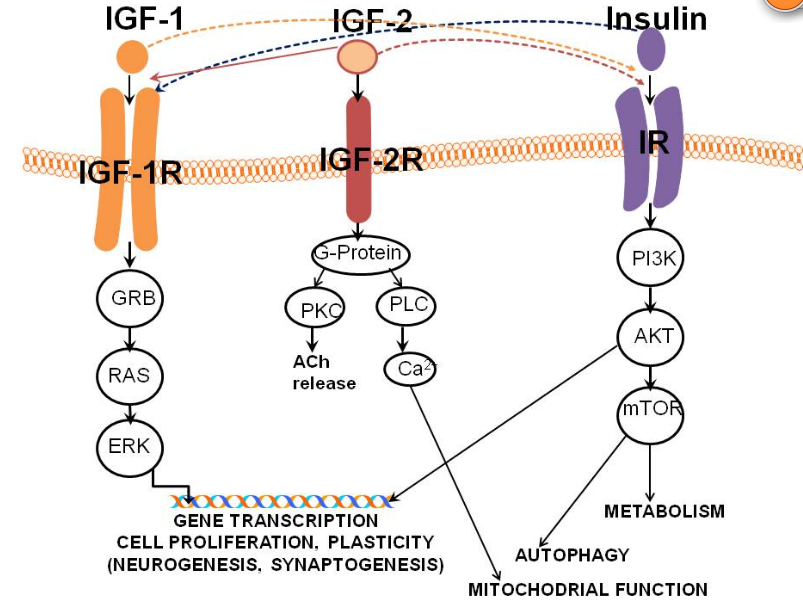 